ACTIVIDAD INFORMÁTICAAÑO: 1º A, B y CASIGNATURA: INFORMÁTICATEMAS A DESARROLLAR: JUEGO 1: RECONOCER LAS PALABRAS. RECONOCER LAS LETRAS. ARMAR PALABRAS. CLIC CON EL MOUSE. JUEGO 2: RECONOCER LOS NÚMEROS. SUMAR NÚMEROS. CLIC CON EL MOUSE. DESAFIOS:MIRÁ ESTE VIDEO TUTORIAL DÓNDE TE EXPLICO Y TE DESAFÍO A DOS RETOS DIVERTIDÍSIMOS:https://youtu.be/dy7CFxND8to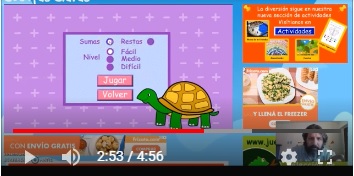 INGRESA EN EL SIGUIENTE LINK PARA JUGAR Y REALIZAR EL 1er DESAFÍO:https://www.juegosarcoiris.com/juegos/letras/fletras/ INGRESA EN EL SIGUIENTE LINK PARA JUGAR Y REALIZAR EL 2do DESAFÍO:https://www.juegosarcoiris.com/juegos/numeros/cuentasclaras/ OJALÁ TE DIVIERTAS MUCHO CON ESTAS 2 AVENTURAS! ESPERO TUS COMENTARIOS O TUS FOTOS EN MI MAIL: profehernandorios@gmail.comCUIDATE MUCHO!! TE MANDO UN BESO ENORME!! EL PROFE NANDO